The Haircare Market 3 Day TournamentNgaaruawaahia Golf ClubOctober 24th – October 26thWe had a great field of 84 players from 22 different golf clubs. There were three divisions, one Women and two Men’sThe tournament format was Gross, Nett and Stapleford event.The weather was a mixed bag, Day one was fine and sunny. Day two, a rain delay of an hour, ensured players remained dry. and finally windy conditions on day three. These conditions tested the playing skills of the players, so congratulations to the overall winners. The course was great, we are sure the all players would have appreciated the efforts of our green staff. Our sponsors, The Haircare Market, provided a gift pack for all participantsResultsWomen Division WinnersGross:		Raewyn Te Moni	266. 	Ngaaruawaahia GC	Nett:          	Leslie Hatcher	214. 	Ngaaruawaahia GCStab:		Karen Tapp		109. 	Clarks Beach GCMen’s overall Winners	Gross:		Terry Tapp 		245 	Clarks Beach GCNett: 		Paul Barlow		206	Ngaaruawaahia GCStab:		Barry Stenberg	209	The Pines GCLongest Putt Hole 18 Day 3    Kia Car for weekend		Diane Moressey	 Stratford GC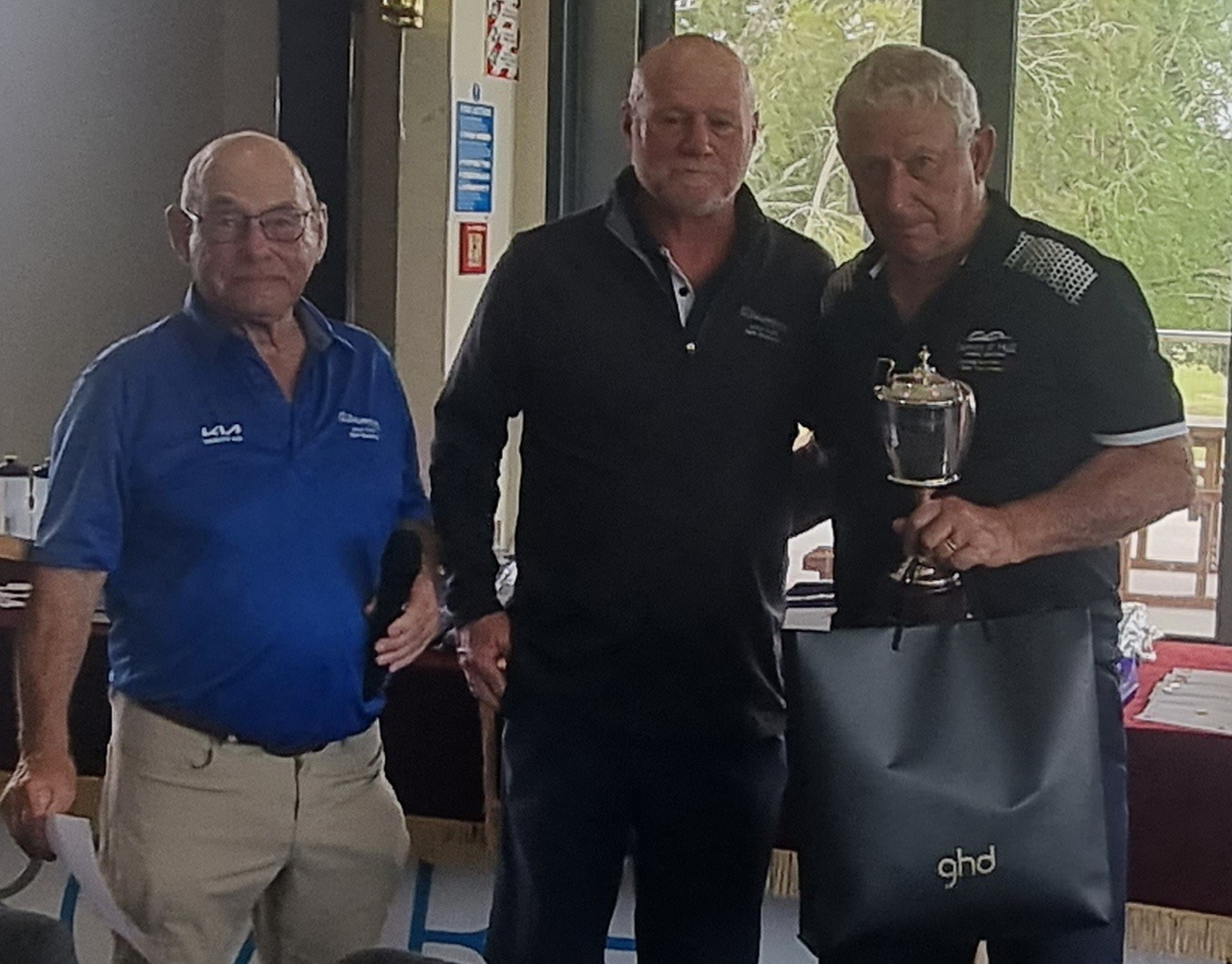 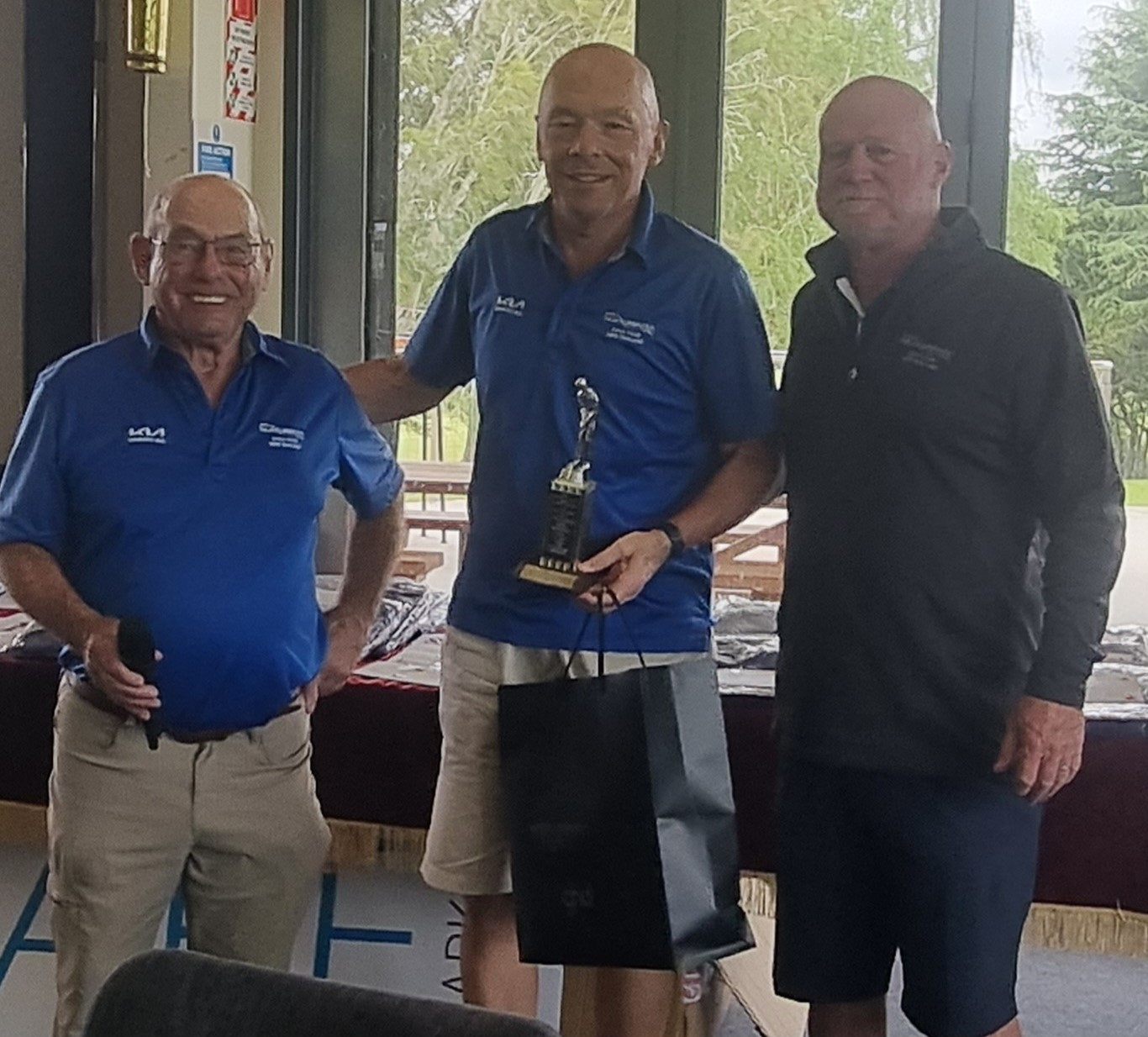 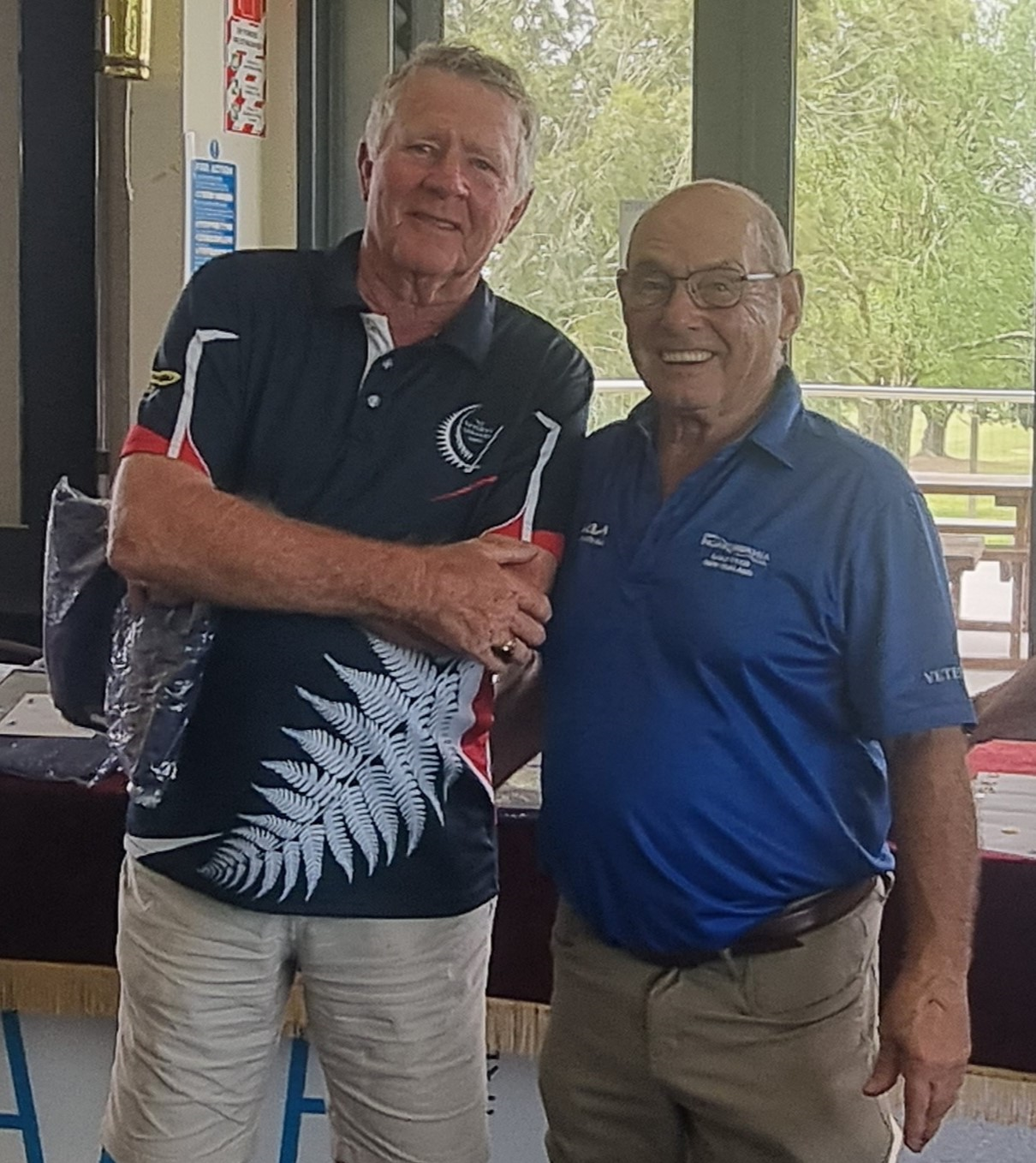 Terry Tapp                                               Paul Barlow 			Barry StenbergMen Gross Winner 	                 Men Nett Winner	              Men Stableford Winner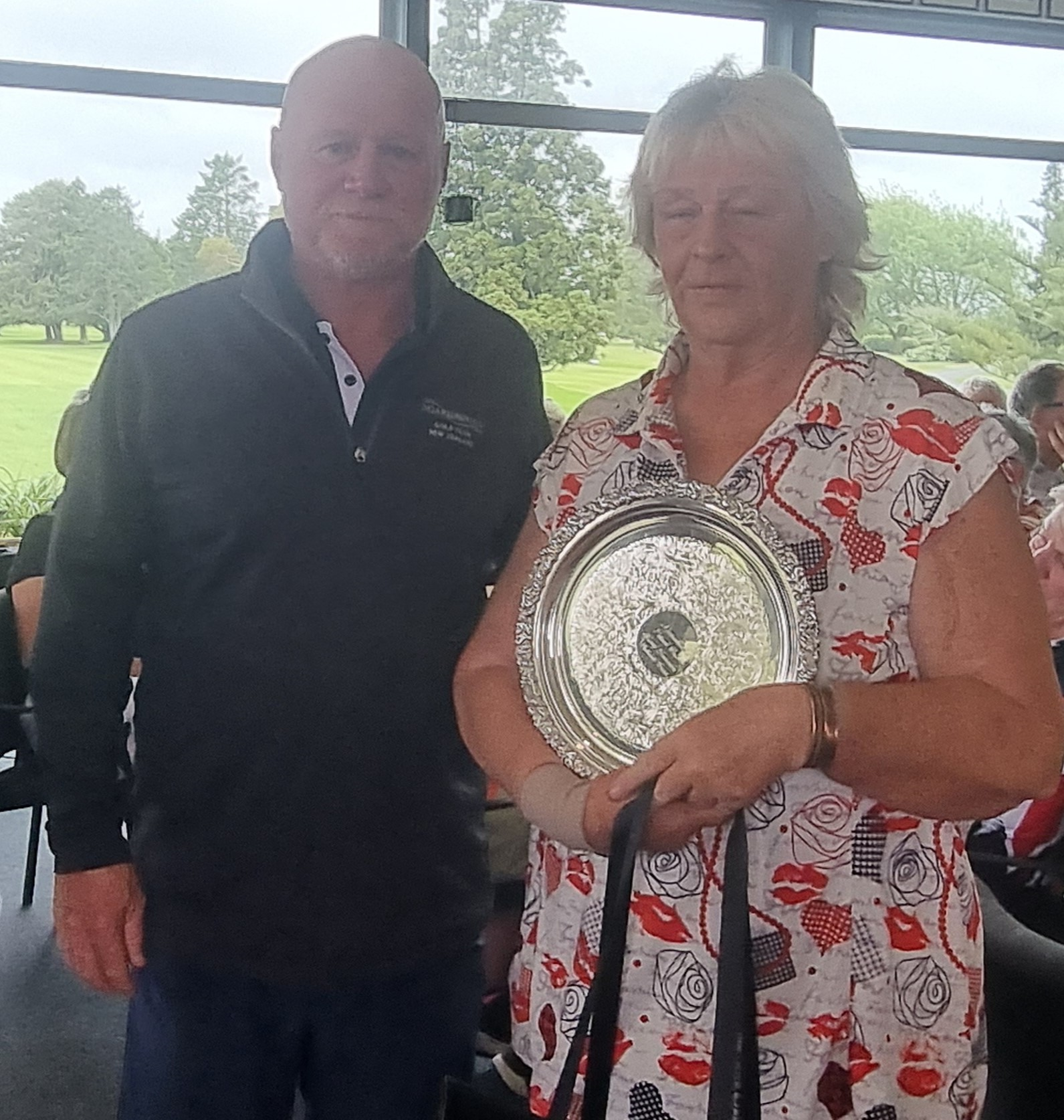 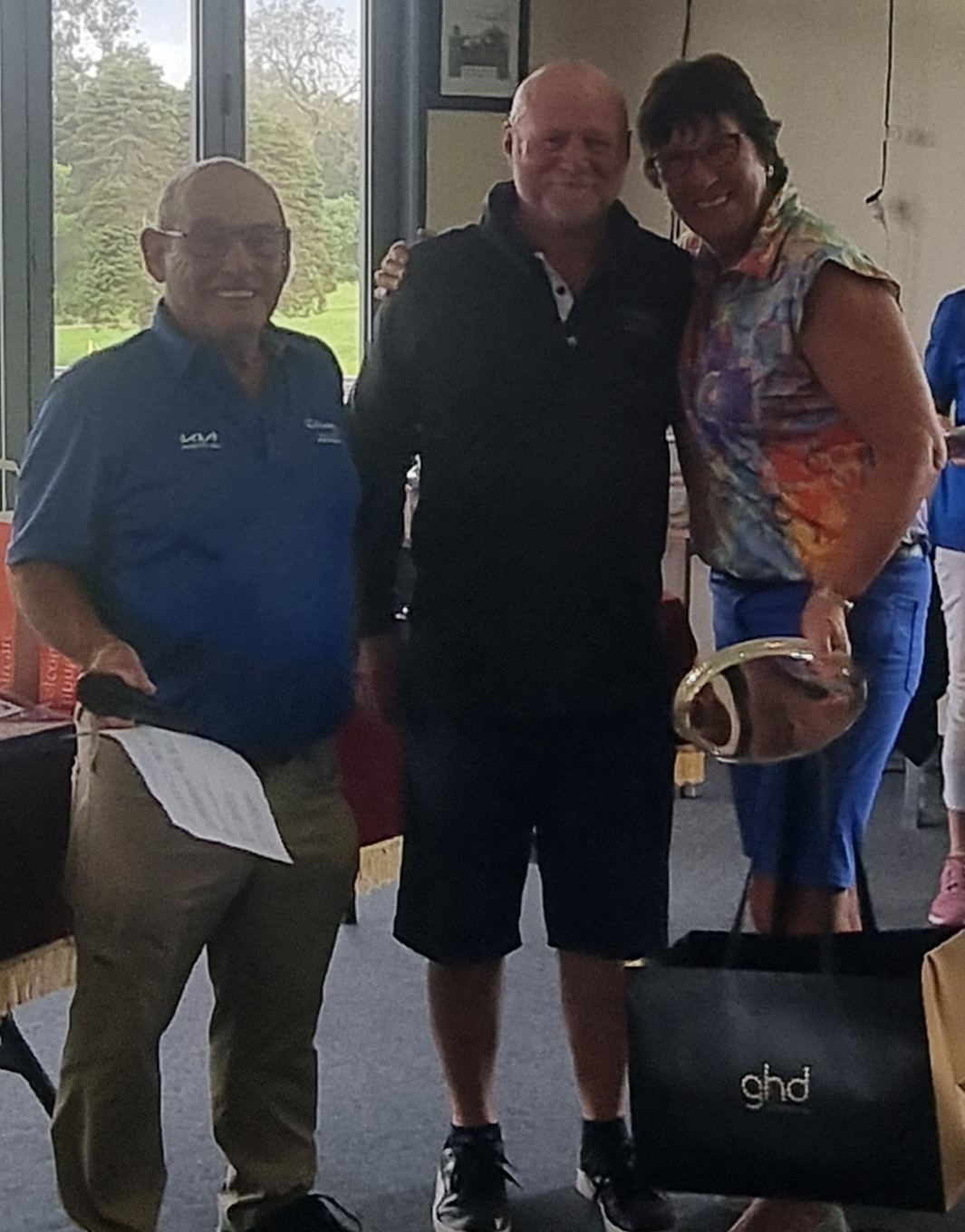 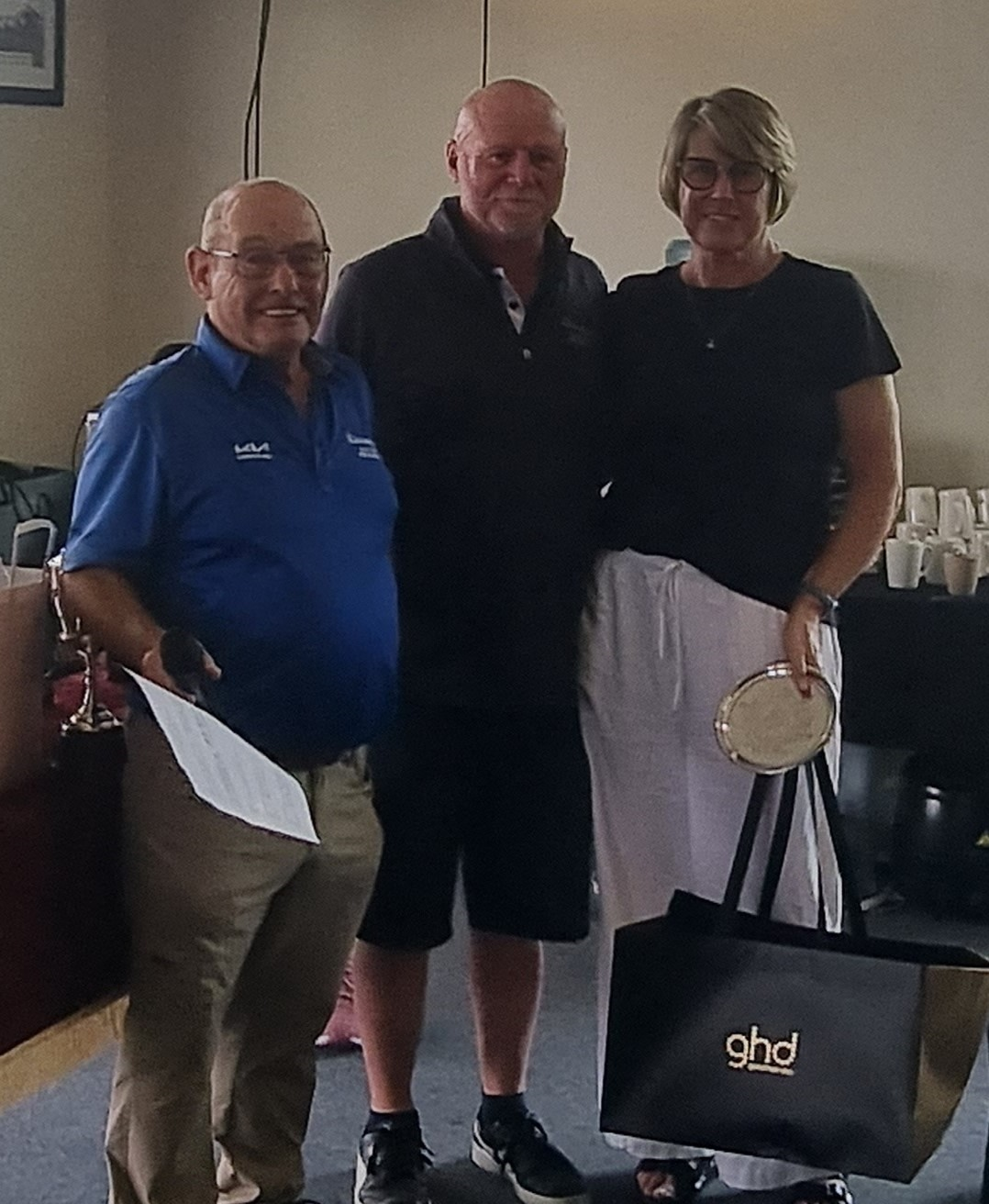 Raewyn T Moni				Leslie Hatcher			Karen Tapp Women Gross Winner 			Women Nett Winner		 Women Stableford